Σ.Ε.Γ.Α.Σ. – ΓΡΑΦΕΙΟ  ΑΓΩΝΩΝ                                                                                      Πληροφορίες: Φωτεινή ΚασίδηΤηλ.:  211 – 18.77.735E-mail: competition@segas.gr==========================				Αρ. Πρωτ.: ………					Αθήνα, 28 Σεπτεμβρίου 2021Προς:  E.A.Σ. Σ.Ε.Γ.Α.Σ.(Για ενημέρωση σωματείων τους)      Προς - Τις ΕΝΩΣΕΙΣ ΑΘΛΗΤΙΚΩΝ ΣΩΜΑΤΕΙΩΝ ΣΕΓΑΣ- Τις ΤΟΠΙΚΕΣ ΕΠΙΤΡΟΠΕΣ ΣΕΓΑΣ- Τα ΣΩΜΑΤΕΙΑ ΣΕΓΑΣ========================================Από τον Σ.Ε.Γ.Α.Σ. προκηρύσσεται το Πανελλήνιο Πρωτάθλημα Δρόμου σε Ανώμαλο Έδαφος του 2021 για τις κατηγορίες, Ανδρών – Γυναικών, Κ23, Κ20, Κ18, Κ16 και το οποίο θα διεξαχθεί σύμφωνα με τους παρακάτω όρους:1. ΗΜΕΡΟΜΗΝΙΑ – ΤΟΠΟΣ ΔΙΕΞΑΓΩΓΗΣ :Το Πανελλήνιο Πρωτάθλημα Δρόμου σε Ανώμαλο έδαφος θα διεξαχθεί την Κυριακή 31 Οκτωβρίου 2021 στο Αθλητικό Κέντρο «Σκαμνιές», Πηγής Τρικάλων.2. ΑΠΟΣΤΑΣΕΙΣ – ΚΑΤΗΓΟΡΙΕΣ – ΗΛΙΚΙΕΣ:* Στην κατηγορία ΑΝΔΡΩΝ – ΓΥΝΑΙΚΩΝ ΕΠΙΤΡΕΠΕΤΑΙ η συμμετοχή και των  αθλητών – τριών που γεννήθηκαν τα έτη 1999 – 2000 – 2001, εφ’ όσον οι σύλλογοί τους δεν επιθυμούν να τους δηλώσουν στην κατηγορία Κ23.3. ΔΙΚΑΙΩΜΑ  ΣΥΜΜΕΤΟΧΗΣ:3.1 Στους  αγώνες έχουν δικαίωμα  συμμετοχής (σύμφωνα  με όσα αναφέρονται και στην παράγραφο 3)  οι αθλητές  - αθλήτριες που ανήκουν στα σωματεία - μέλη του Σ.Ε.Γ.Α.Σ. όπως ορίζεται στην τελευταία υπουργική απόφαση και στους οποίους - ες έχει εκδοθεί ΔΕΛΤΙΟ ΑΘΛΗΤΙΚΗΣ ΙΔΙΟΤΗΤΑΣ.3.2 ΓΙΑ ΤΗ ΣΥΜΜΕΤΟΧΗ ΣΤΟ ΠΑΝΕΛΛΗΝΙΟ ΠΡΩΤΑΘΛΗΜΑ ΔΡΟΜΟΥ ΣΕ ΑΝΩΜΑΛΟ ΕΔΑΦΟΣ ΔΕΝ ΥΠΑΡΧΕΙ ΔΙΑΔΙΚΑΣΙΑ ΠΡΟΚΡΙΣΗΣ. Η συμμετοχή επομένως (με τις προϋποθέσεις που αναφέρονται στις παραγράφους 3.3 και 3.4) των  αθλητών – τριών είναι ελεύθερη.3.3 Όλοι οι αθλητές-τριες έχουν δικαίωμα συμμετοχής ΣΕ ΕΝΑ ΜΟΝΟ ΑΓΩΝΙΣΜΑ.3.4 Στους αγώνες δεν έχει δικαίωμα συμμετοχής ΕΚΤΟΣ ΣΥΝΑΓΩΝΙΣΜΟΥ, κανένας αθλητής – τρια και για κανένα λόγο. 4. ΔΗΛΩΣΕΙΣ  ΣΥΜΜΕΤΟΧΗΣ:4.1 Οι δηλώσεις συμμετοχής πρέπει να σταλούν στον Σ.Ε.Γ.Α.Σ. με email το αργότερο μέχρι και τη Δευτέρα 18 Οκτωβρίου 2021 και ώρα 14:00 στην ηλεκτρονική διεύθυνση entries@segas.gr. Μετά την παρέλευση αυτής της προθεσμίας δεν θα γίνεται δεκτή καμμία δήλωση συμμετοχής.Σημείωση: σε περίπτωση προβλήματος θα πρέπει να επικοινωνήσετε με την κ. Φωτεινή Κασίδη στο τηλέφωνο 211-18.77.735.4.2 Η υποβολή της δήλωσης θα γίνεται αποκλειστικά ηλεκτρονικά στη συνημμένη φόρμα εγγραφής (Excel) που έχει αναρτηθεί στο site της Ομοσπονδίας.4.3 Ταυτόχρονα με την υποβολή της δήλωσης συμμετοχής το σωματείο δηλώνει ΑΝΕΠΙΦΥΛΑΚΤΑ ότι αποδέχεται τους όρους της Γενικής και Ειδικής  Προκήρυξης του Πρωταθλήματος και την εφαρμογή των Κανονισμών του Σ.Ε.Γ.Α.Σ.4.4 Όλα  τα  στοιχεία   που αναφέρονται στη συνημμένη δήλωση συμμετοχής θα  πρέπει  να  είναι  πλήρως συμπληρωμένα.4.5 Οι σύλλογοι θα πρέπει στις δηλώσεις συμμετοχής να αναφέρουν το ΟΝΟΜΑΤΕΠΩΝΥΜΟ των αθλητών – τριών (όπως ακριβώς αναγράφεται στο δελτίο), το έτος γέννησης καθώς και τον αριθμό δελτίου αθλητικής ιδιότητας του  Σ.Ε.Γ.Α.Σ. 4.6 Ο εκπρόσωπος του συλλόγου κατά τη διάρκεια των αγώνων θα πρέπει να έχει μαζί του το αντίγραφο της δήλωσης συμμετοχής. 5. ΑΙΘΟΥΣΑ ΚΛΗΣΗΣ:5.1 Οι συμμετέχοντες αθλητές θα πρέπει να προσέρχονται ΑΥΤΟΠΡΟΣΩΠΩΣ στην Αίθουσα Κλήσης (σύμφωνα με τις ώρες που αναφέρονται στον πίνακα παρουσίασης) προκειμένου να δηλώσουν την παρουσία τους και να παραλάβουν τον φάκελο με τον αριθμό συμμετοχής τους, το chip χρονομέτρησης και τις οδηγίες τοποθέτησής του, ΠΡΟΣΚΟΜΙΖΟΝΤΑΣ ΑΠΑΡΑΙΤΗΤΑ ΤΟ ΔΕΛΤΙΟ ΑΘΛΗΤΙΚΗΣ ΙΔΙΟΤΗΤΑΣ ΚΑΙ ΤΗΝ ΚΑΡΤΑ ΥΓΕΙΑΣ ΑΘΛΗΤΗ (βλέπε παράγραφο 9).5.2 Η είσοδος στην Αίθουσα Κλήσης επιτρέπεται ΜΟΝΟ στους συμμετέχοντες αθλητές-τριες. Η είσοδος εκπροσώπων των συλλόγων ή συνοδών προκειμένου να παραλάβουν τους αριθμούς των αθλητών ή να δηλώσουν την παρουσία αθλητή-τριας ΔΕΝ θα επιτρέπεται.	5.3 Ωράριο παρουσίας στην Αίθουσα ΚλήσηςΓια την καλύτερη εξυπηρέτηση των συμμετεχόντων αθλητών και την αποφυγή συνωστισμού στην Αίθουσα Κλήσης, η παρουσία των αθλητών θα δηλώνεται σύμφωνα με το πρόγραμμα που αναφέρεται στο συνημμένο έντυπο με τις οδηγίες σε αθλητές και εκπροσώπους συλλόγων.Οι υπεύθυνοι της αίθουσας κλήσης δεν θα καταχωρούν στα πινάκια κανένα αθλητή - αθλήτρια ο οποίος δεν θα προσκομίσει το Αθλητικό του Δελτίο καθώς και την Κάρτα Υγείας Αθλητή σύμφωνα με όσα αναφέρονται στην παράγραφο 9.6. ΑΞΙΟΛΟΓΗΣΗ:6.1 ΒΑΘΜΟΛΟΓΕΙΤΑΙ - ΑΞΙΟΛΟΓΕΙΤΑΙ ΤΟ 60% ΤΩΝ ΤΕΡΜΑΤΙΣΑΝΤΩΝ ΑΘΛΗΤΩΝ – ΤΡΙΩΝ ΚΑΘΕ ΚΑΤΗΓΟΡΙΑΣ.6.2 ΒΑΘΜΟΛΟΓΙΑ – ΑΞΙΟΛΟΓΗΣΗ:6.2.1 ΟΙ 12 ΠΡΩΤΟΙ ΑΘΛΗΤΕΣ – ΤΡΙΕΣ  ΚΑΘΕ ΚΑΤΗΓΟΡΙΑΣ ΠΑΙΡΝΟΥΝ ΤΟΥΣ ΙΔΙΟΥΣ ΒΑΘΜΟΥΣ ΑΞΙΟΛΟΓΗΣΗΣ (δηλ. όλοι οι 1οι τους ίδιους βαθμούς, όλοι οι 2οι τους ίδιους …… και όλοι οι 12οι τους ίδιους βαθμούς). 6.2.2 Οι βαθμοί του ΠΡΩΤΟΥ νικητή - τριας, ίδιοι σε κάθε κατηγορία, είναι ο αριθμός που μας δίνει το σύνολο των αξιολογηθέντων στην πολυπληθέστερη κατηγορία (ως πολυπληθέστερη κατηγορία υπολογίζουμε αυτή με τους περισσότερους  τερματίσαντες).π.χ.  πολυπληθέστερη είναι η κατηγορία των Ανδρών.Τερμάτισαν 103Το 60% του 103 είναι 61,8 = 62(Στον υπολογισμό του 60% κάθε κατηγορίας, πιθανά δεκαδικά υπόλοιπα στρογγυλοποιούνται στην επόμενη ακέραια μονάδα).Επομένως οι βαθμοί των πρώτων ΟΛΩΝ ΤΩΝ ΚΑΤΗΓΟΡΙΩΝ είναι 62, των δεύτερων 61, των τρίτων 60 ..........και των δωδέκατων 51.Επίσης ο 13ος στην πολυπληθέστερη κατηγορία ΜΟΝΟ (στο παράδειγμα είναι των Ανδρών) παίρνει 50 βαθμούς. 6.2.3 Για τις υπόλοιπες θέσεις μετά τη ΔΩΔΕΚΑΤΗ  ισχύουν τα παρακάτω:6.2.3.1 Στην ΠΟΛΥΠΛΗΘΕΣΤΕΡΗ κατηγορία ακολουθείται φθίνουσα κλίμακα μίας (1) μονάδας, ξεκινώντας από τον πρώτο αθλητή και φθάνοντας στον τελευταίο αξιολογηθέντα - θείσα, που παίρνει  ΕΝΑ (1) βαθμό.6.2.3.2 Στις ΥΠΟΛΟΙΠΕΣ κατηγορίες ακολουθείται φθίνουσα κλίμακα, ΣΥΜΦΩΝΑ ΜΕ ΣΥΝΤΕΛΕΣΤΗ, από τoν 13ο  αθλητή - τρια μέχρι και τον τελευταίο αξιολογηθέντα  - θείσα.6.2.3.3  Ο ΣΥΝΤΕΛΕΣΤΗΣ  ΚΑΘΕ  ΚΑΤΗΓΟΡΙΑΣ  ΕΙΝΑΙ:ΤΟ ΠΗΛΙΚΟ ΤΗΣ ΔΙΑΙΡΕΣΗΣ ΤΩΝ ΒΑΘΜΩΝ ΤΟΥ 13ου ΑΘΛΗΤΗ ΤΗΣ ΠΟΛΥΠΛΗΘΕΣΤΕΡΗΣ ΚΑΤΗΓΟΡΙΑΣ, ΔΙΑ ΤΟΥ ΑΡΙΘΜΟΥ ΠΟΥ ΠΡΟΚΥΠΤΕΙ ΟΤΑΝ ΑΠΟ ΤΟ 60% ΤΩΝ ΤΕΡΜΑΤΙΣΑΝΤΩΝ ΑΘΛΗΤΩΝ ΚΑΘΕ ΚΑΤΗΓΟΡΙΑΣ  ΑΦΑΙΡΕΣΟΥΜΕ ΤΟΝ ΑΡΙΘΜΟ 12.(δηλαδή τους 12 πρώτους αθλητές - τριες, που παίρνουν τους ίδιους βαθμούς αξιολόγησης σε όλες της κατηγόριες).Παράδειγμα : π.χ. πολυπληθέστερη η κατηγορία των Ανδρών και τερμάτισαν 103.Στην κατηγορία ΓΥΝΑΙΚΩΝ τερμάτισαν 46 αθλήτριες. Το 60% του 46 είναι 27,6 = 28.Αξιολογούνται δηλ. οι 28 πρώτες αθλήτριες.Οι 12 πρώτες αθλήτριες (ΓΥΝΑΙΚΕΣ) παίρνουν τους ίδιους βαθμούς με την κατηγορία των Ανδρών (πολυπληθέστερη), η 13η  ΓΥΝΑΙΚΑ βαθμολογείται με τη διαφορά που προκύπτει όταν από τους βαθμούς της 12ης  αθλήτριας της κατηγορίας Γυναικών (που είναι ίδιοι σε όλες τις κατηγορίες), δηλ. τους 51, αφαιρέσουμε τον ΣΥΝΤΕΛΕΣΤΗ φθίνουσας κλίμακας βαθμολογίας, που για τη συγκεκριμένη κατηγορία είναι  3,12  ( 50:16 = 3,12 ).«50 είναι οι βαθμοί του 13ου αθλητή της πολυπληθέστερης κατηγορίας και 16 είναι ο αριθμός των υπολοίπων τερματισάντων της συγκεκριμένης κατηγορίας που αξιολογούμε (Γυναικών), αφού αφαιρέσουμε τον αριθμό 12 (12 πρώτες)».Επομένως η 13η αθλήτρια παίρνει 51-3,12= 47,88 βαθμούς, η 14η παίρνει 47,88-3,12 = 44,76.....η 28η παίρνει 1 βαθμό.  Όλοι οι τελευταίοι αξιολογηθέντες – θείσες, σε όλες τις κατηγορίες, ΠΑΙΡΝΟΥΝ ΕΝΑ (1) βαθμό.6.2.4 Όπως αναφέρεται  στον ισχύοντα κανονισμό εγγραφών – μεταγραφών, για τις περιπτώσεις των αθλητών – τριών που παίρνουν μεταγραφή σύμφωνα με το άρθρο 5. παρ. 3 (μετοίκηση λόγω εγγραφής σε ανώτερο ή ανώτατο δημόσιο εκπαιδευτικό ίδρυμα)   και παρ. 4 α.β. (μετοίκηση για λόγους επαγγελματικούς), καθώς και το άρθρο 6.4 (μετοίκηση λόγω εγγραφής σε ανώτερο ή ανώτατο δημόσιο εκπαιδευτικό ίδρυμα, ή για λόγους επαγγελματικούς και ανεξαρτήτως χιλιομετρικής απόστασης, με τη συγκατάθεση του σωματείου του) ισχύουν τα παρακάτω: «Για τις τρεις (3) πρώτες αγωνιστικές περιόδους, μετά την έγκριση της μεταγραφής, οι βαθμοί αξιολόγησης από τις διακρίσεις του αθλητή στα διασυλλογικά και πανελλήνια πρωταθλήματα στίβου θα μοιράζονται στα δύο σωματεία».6.2.5 «Το ίδιο ισχύει και για τους αθλητές - τριες που θα αποκτώνται μετά από προσφυγή στο ΑΣΕΑΔ, για τις παραπάνω αναφερόμενες περιπτώσεις (6.2.4), καίτοι είχε απορριφθεί η αίτηση μεταγραφής τους από την επιτροπή μεταγραφών».7. ΒΑΘΜΟΛΟΓΙΑ  ΟΜΑΔΙΚΟΥ ΚΑΤΑ ΚΑΤΗΓΟΡΙΑ:7.1 Για όλες τις κατηγορίες, Ανδρών – Γυναικών, Κ23 (Ανδρών – Γυναικών), Κ20 (Ανδρών – Γυναικών), Κ18 (Ανδρών– Γυναικών) και Κ16 (Αγοριών – Κοριτσιών),οι τρεις (3) καλύτεροι αθλητές – τριες από κάθε σωματείο, κατά τον τερματισμό του αγώνα, αποτελούν τη βαθμολογούμενη ομάδα του.7.2 Το άθροισμα των βαθμών που προκύπτει από την κατάταξη των τριών (3) καλυτέρων αθλητών-τριών κάθε σωματείου αποτελεί την ομαδική βαθμολογία του. Τα σωματεία κατατάσσονται με πρώτο (1ο) αυτό που έχει τη μικρότερη ομαδική βαθμολογία, 2ο αυτό που έχει την αμέσως μεγαλύτερη κ.ο.κ.7.3 Σε περίπτωση ισοβαθμίας, νικήτρια ομάδα ανακηρύσσεται εκείνη πού ο 3ος αθλητής-τρια της τερμάτισε σε καλύτερη θέση.7.4 Στα αγωνίσματα πού τα σωματεία δεν συμπληρώνουν ομάδα, οι αθλητές –τριες των, υπολογίζονται μόνο για τη συνολική ΒΑΘΜΟΛΟΓΙΑ -  ΑΞΙΟΛΟΓΗΣΗ του σωματείου.8. ΕΠΑΘΛΑ:8.1 Ατομική κατάταξη8.1.1 Στον πρώτο-η αθλητή –τρια της ατομικής κατάταξης κάθε αγωνίσματος,  θα απονεμηθεί κύπελλο. 8.1.2 Στους τρεις (3) πρώτους-ες της ατομικής κατάταξης θα απονεμηθούν: μετάλλια πανελληνιονίκη και διπλώματα.8.2 Κατάταξη ομαδικού8.2.1 Στο πρώτο σωματείο της ομαδικής βαθμολογίας κάθε κατηγορίας θα απονεμηθεί κύπελλο. 8.2.2 Στα τρία (3) πρώτα σωματεία της ομαδικής βαθμολογίας κάθε κατηγορίας, θα απονεμηθούν: μετάλλια πανελληνιονίκη και διπλώματα.8.2.3 Στους τρεις (3) αθλητές-τριες που συμμετείχαν στη βαθμολογία των τριών (3) πρώτων σωματείων ανά κατηγορία θα απονεμηθούν: μετάλλια πανελληνιονίκη και διπλώματα.9. ΙΑΤΡΙΚΕΣ  ΕΞΕΤΑΣΕΙΣ – ΚΑΡΤΑ ΥΓΕΙΑΣ ΑΘΛΗΤΗ:Με τη φροντίδα και την ευθύνη των συλλόγων οι αθλητές και οι αθλήτριες θα πρέπει να έχουν εξετασθεί ιατρικώς πριν από τους αγώνες και να έχουν στην κατοχή τους την Κάρτα Υγείας Αθλητή, θεωρημένη σύμφωνα με την ισχύουσα νομοθεσία.Η έκδοση της Κάρτας Υγείας Αθλητή (πιστοποίηση της υγείας των αθλητών και αθλητριών) είναι υποχρεωτική και αποτελεί προϋπόθεση για τη συμμετοχή τους σε προπονήσεις και αγώνες, Η Κάρτα Υγείας Αθλητή ισχύει για ένα (1) έτος από την θεώρησή της. ΣΕ ΚΑΘΕ ΠΕΡΙΠΤΩΣΗ ΓΙΑ ΘΕΜΑΤΑ ΠΟΥ ΑΦΟΡΟΥΝ ΤΗΝ ΥΓΕΙΑ ΤΩΝ ΑΘΛΗΤΩΝ – ΤΡΙΩΝ ΑΛΛΑ ΚΑΙ ΓΙΑ ΚΑΘΕ ΠΙΘΑΝΟ ΠΡΟΒΛΗΜΑ ΠΟΥ ΘΑ ΠΑΡΟΥΣΙΑΣΤΕΙ ΚΑΤΑ ΤΗ ΔΙΑΡΚΕΙΑ ΤΩΝ ΑΓΩΝΩΝ ΚΑΙ ΟΦΕΙΛΕΤΑΙ ΣΕ ΕΛΛΕΙΨΗ ΠΡΟΛΗΠΤΙΚΟΥ ΙΑΤΡΙΚΟΥ ΕΛΕΓΧΟΥ, ΥΠΕΥΘΥΝΟΙ ΕΙΝΑΙ Ο ΕΚΠΡΟΣΩΠΟΣ ΤΟΥ ΣΩΜΑΤΕΙΟΥ ΚΑΘΩΣ ΚΑΙ Ο ΠΡΟΠΟΝΗΤΗΣ ΠΟΥ ΔΗΛΩΝΟΥΝ ΑΥΤΟΥΣ ΤΟΥΣ ΑΘΛΗΤΕΣ ΚΑΙ ΣΕ ΚΑΜΜΙΑ ΠΕΡΙΠΤΩΣΗ Η ΔΙΟΡΓΑΝΩΤΡΙΑ ΑΡΧΗ ΠΟΥ ΕΙΝΑΙ Ο ΣΕΓΑΣ. 10. ΠΡΟΣΚΟΜΙΣΗ ΠΙΣΤΟΠΟΙΗΤΙΚΩΝ & ΥΓΕΙΟΝΟΜΙΚΟ ΠΡΩΤΟΚΟΛΛΟ ΔΙΕΞΑΓΩΓΗΣ:10.1 Προσκόμιση πιστοποιητικών, σύμφωνα με το εγκεκριμένο υγειονομικό πρωτόκολλο της Γ.Γ.Α.Κ16 & Κ18:  Με  Self Test  την ημέρα διεξαγωγής των αγώνων ή την προηγούμενη ημέρα (με εξαίρεση όσους προσκομίζουν πιστοποιητικό εμβολιασμού ή πιστοποιητικό νόσησης (εκδίδεται 30 ημέρες μετά τον πρώτο θετικό έλεγχο και ισχύει έως 180 ημέρες μετά τη νόσηση). Κ20: Με PCR εντός 72 ωρών ή Rapid Test εντός 48 ωρών (με εξαίρεση όσους προσκομίζουν πιστοποιητικό εμβολιασμού ή πιστοποιητικό νόσησης (εκδίδεται 30 ημέρες μετά τον πρώτο θετικό έλεγχο και ισχύει έως 180 ημέρες μετά τη νόσηση). Κ23 & Α/Γ:  Με πιστοποιητικό εμβολιασμού ή πιστοποιητικό νόσησης (εκδίδεται 30 ημέρες μετά τον πρώτο θετικό έλεγχο και ισχύει έως 180 ημέρες μετά τη νόσηση). Επίσης για τις κατηγορίες αυτές θα ισχύσει ποσοστό τουλάχιστον 95% για εμβολιασμένους και έως 5% για ανεμβολίαστους οι οποίοι δεν μπορούν να εμβολιαστούν για ιατρικούς λόγους. Για τους μη εμβολιασμένους συμμετέχοντες οι σύλλογοι θα πρέπει να αποστείλουν μαζί με τη δήλωση συμμετοχής και βεβαίωση  από δημόσιο νοσοκομείο που να πιστοποιεί το γεγονός. Οι ανεμβολίαστοι θα πρέπει να έχουν αρνητικό RCR 72 ωρών ή  Rapid Test 48 ωρών».10.2 Υγειονομικά Πρωτόκολλα διεξαγωγής διοργάνωσηςΣε κάθε περίπτωση όλοι οι εμπλεκόμενοι με τη διοργάνωση θα πρέπει να τηρούν τα Υγειονομικά Πρωτόκολλα του Ε.Ο.Δ.Υ.  και  το αντίστοιχο εγκεκριμένο Υγειονομικό Πρωτόκολλο της Γ.Γ.Α., με τις οποιεσδήποτε τροποποιήσεις που θα ισχύουν μέχρι την ημερομηνία διεξαγωγής των αγώνων και αφορούν την πρόληψη της μετάδοσης της COVID – 19. 11. ΟΙΚΟΝΟΜΙΚΑ:Στο Πανελλήνιο πρωτάθλημα δρόμου σε ανώμαλο έδαφος, καταβάλλονται έξοδα μετακίνησης στους αθλητές-τριες σύμφωνα με τα παρακάτω:   α. Στα σωματεία των αθλητών-τριών που θα καταλάβουν μία από τις 8  πρώτες θέσεις της κατάταξης, θα καταβάλλεται το 100% των  ποσών  που  αναφέρονται στον συνημμένο πίνακα και ανάλογα με το νομό προέλευσης του κάθε αθλητή-τριας.β. Επίσης θα καταβάλλεται το ½ (50%) των αντίστοιχων ποσών σύμφωνα με τα παρακάτω:α) Στους αθλητές - αθλήτριες που τερμάτισαν στις θέσεις 9 – 12, με την προϋπόθεση ότι στην κατηγορία τους τερμάτισαν μέχρι 50 αθλητές – αθλήτριες.β) Στους αθλητές - αθλήτριες που τερμάτισαν στις θέσεις 9 – 16, με την προϋπόθεση ότι στην κατηγορία τους τερμάτισαν  51 και περισσότεροι  αθλητές – αθλήτριες.π.χ. τερμάτισαν  18: καλύπτονται 1η – 8η θέση =100%  και 9η – 12η  θέση= 50%τερμάτισαν  50: καλύπτονται 1η – 8η θέση =100%  και 9η – 12η  θέση= 50%τερμάτισαν   51: καλύπτονται 1η – 8η θέση =100%  και 9η – 16η  θέση= 50%τερμάτισαν 145: καλύπτονται 1η – 8η θέση =100%  και 9η – 16η  θέση= 50%Έξοδα μετακίνησης καταβάλλονται και στους συνοδούς των αθλητών-τριών σύμφωνα με τα παρακάτω:   α. Για τα σωματεία που έχουν από 1-9 αθλητές-τριες συνολικά, για τους οποίους θα καλυφθούν τα έξοδα μετακίνησης, τότε θα καλυφθούν και τα έξοδα   μετακίνησης  ενός  (1) συνοδού (100% του αντίστοιχου ποσού).β. Για τα σωματεία που έχουν από 10 αθλητές-τριες και πάνω, για τους οποίους θα καλυφθούν τα έξοδα μετακίνησης, τότε θα καλυφθούν και τα έξοδα δύο (2) συνοδών (100% του αντίστοιχου ποσού).12. ΚΥΡΩΣΕΙΣ – ΑΡΝΗΤΙΚΗ ΒΑΘΜΟΛΟΓΙΑ:► Α) Εκτός των ακυρώσεων που μπορεί να γίνουν κατά τη διάρκεια των αγώνων για διαφόρους λόγους, (αντικανονική συμμετοχή, με βάση τη γενική, την ειδική προκήρυξη  ή τον γενικό κανονισμό οργάνωσης και διεξαγωγής πρωταθλημάτων), θα γίνεται έλεγχος και μετά το πέρας των αγώνων.Οι κυρώσεις που θα επιβάλλονται είναι:Ο αθλητής – τρια τιμωρείται με έναν (1) χρόνο αποκλεισμό από όλες τις διοργανώσεις.Ο σύλλογος του χάνει ΟΛΟΥΣ τους βαθμούς, που κέρδισε ο αθλητής – τρια στο συγκεκριμένο πρωτάθλημα. Ο σύλλογος του τιμωρείται επιπλέον και με αφαίρεση εκατό (-100) βαθμών, από τη συνολική βαθμολογία του συγκεκριμένου πρωταθλήματος.Εάν δεν έχει βαθμούς στο συγκεκριμένο πρωτάθλημα για να του αφαιρεθούν, τότε του αφαιρούνται εκατό (100) βαθμοί από το σύνολο των βαθμών των διασυλλογικών  πρωταθλημάτων. Εάν έχει π.χ. μόνο 60 βαθμούς στο συγκεκριμένο πανελλήνιο πρωτ/μα, τότε του αφαιρούνται αυτοί οι 60 βαθμοί και του αφαιρούνται και άλλοι 40 από το σύνολο   των βαθμών των διασυλλογικών  πρωταθλημάτων.► Β) Ειδικά σε περίπτωση ΠΛΑΣΤΟΠΡΟΣΩΠΕΙΑΣ ή ΠΑΡΑΠΟΙΗΣΗΣ ΤΩΝ ΣΤΟΙΧΕΙΩΝ ΜΕ ΤΑ ΟΠΟΙΑ ΔΗΛΩΝΕΤΑΙ Ο ΑΘΛΗΤΗΣ – ΤΡΙΑ, θα ισχύουν οι παρακάτω κυρώσεις:1) Ο αθλητής – τρια τιμωρείται με έναν (1) χρόνο αποκλεισμό από όλες τις διοργανώσεις.2) Ο σύλλογος θα μηδενίζεται σε όλες τις κατηγορίες του πρωταθλήματος και επομένως δε θα παίρνει κανένα βαθμό στο σύνολο των αγωνισμάτων αυτού του πρωταθλήματος.  3) Εάν το σωματείο έχει λιγότερους από 100 βαθμούς, τότε του αφαιρούνται οι βαθμοί του συγκεκριμένου Πανελληνίου Πρωταθλήματος και επιπλέον του αφαιρούνται και από το σύνολο των διασυλλογικών πρωταθλημάτων, τόσοι βαθμοί όσοι είναι απαραίτητοι για να συμπληρώσει συνολικά, 100 βαθμούς διασυλλογικών.π.χ. α) εάν έχει 125 βαθμούς στο πανελλήνιο, τότε του αφαιρούνται όλοι αφού το σωματείο μηδενίζεται.β) εάν έχει 80 βαθμούς στο πανελλήνιο, τότε του αφαιρούνται οι 80 βαθμοί και επιπλέον του αφαιρούνται  και  20 βαθμοί διασυλλογικών.► Γ) ΣΕ ΠΕΡΙΠΤΩΣΗ ΣΥΝΟΛΙΚΗΣ ΑΠΟΧΩΡΗΣΗΣ ΕΝΟΣ ΣΩΜΑΤΕΙΟΥ ΑΠΟ ΤΟ ΠΡΩΤΑΘΛΗΜΑ (ΜΕΤΑ ΑΠΟ ΕΓΓΡΑΦΗ ΔΗΛΩΣΗ ΤΟΥ), ΤΟ ΣΩΜΑΤΕΙΟ ΑΥΤΟ ΘΑ ΤΙΜΩΡΕΙΤΑΙ ΜΕ ΑΦΑΙΡΕΣΗ ΒΑΘΜΩΝ ΚΑΙ ΕΠΙ ΠΛΕΟΝ ΘΑ ΠΑΡΑΠΕΜΠΕΤΑΙ ΣΤΗ ΔΙΚΑΣΤΙΚΗ ΕΠΙΤΡΟΠΗ ΤΟΥ Σ.Ε.Γ.Α.Σ.13. ΓΕΝΙΚΕΣ  ΤΕΧΝΙΚΕΣ ΔΙΑΤΑΞΕΙΣ:13.1 Κανονισμοί διεξαγωγής Πανελληνίου ΠρωταθλήματοςΟι Αγώνες θα διεξαχθούν σύμφωνα με τους Κανονισμούς Στίβου της World Athletics 2020 – 2021 καθώς και του Σ.Ε.Γ.Α.Σ. 13.2 Αριθμοί συμμετοχής13.2.1 Κάθε αθλητής θα λαμβάνει έναν (1) προσωπικό αριθμό και ο οποίος θα πρέπει να τοποθετείται στο μπροστινό μέρος της αγωνιστικής ενδυμασίας για να διευκολυνθεί το έργο των κριτών.13.2.2 Ο αριθμός συμμετοχής πρέπει να συγκρατείται με 4 παραμάνες, μία σε κάθε γωνία, με τέτοιο τρόπο ώστε να μην πέφτουν και, επιπλέον, πρέπει να τοποθετούνται με τέτοιο τρόπο ώστε να είναι απολύτως ορατοί  κατά τη διάρκεια του αγώνα.ΠΡΟΣΟΧΗ: ΟΙ ΑΡΙΘΜΟΙ ΣΥΜΜΕΤΟΧΗΣ ΔΕΝ ΕΠΙΤΡΕΠΕΤΑΙ ΝΑ ΚΟΒΟΝΤΑΙ, ΝΑ ΔΙΠΛΩΝΟΝΤΑΙ ΚΑΘΩΣ ΚΑΙ ΝΑ ΚΑΛΥΠΤΟΝΤΑΙ ΜΕ ΟΠΟΙΟΝΔΗΠΟΤΕ ΤΡΟΠΟ.13.3 Chip χρονομέτρησης13.3.1 To chip χρονομέτρησης βρίσκεται στην πίσω μεριά του αριθμού και δεν θα πρέπει να ξεκολληθεί ή απομακρυνθεί από τον αριθμό. Περισσότερες οδηγίες θα βρείτε στο συνημμένο έντυπο με τις οδηγίες για την ηλεκτρονική χρονομέτρηση που θα πραγματοποιηθεί με σύστημα αναμεταδοτών.13.3.2 Όποιος αθλητής δεν έχει ηλεκτρονική ένδειξη στην εκκίνηση, στα σημεία ελέγχου  και στον τερματισμό θα ακυρώνεται.13.3.3 Οι δρομείς που δεν θα περάσουν μέσα από τη χοάνη τερματισμού, δεν θα    συμπεριλαμβάνονται στα αποτελέσματα.13.4 Αγωνιστική στολή-εμφάνιση (υπόδειγμα στον Πίνακα 1)Οι αθλητές-τρεις θα πρέπει να φορούν και να αγωνίζονται ΜΟΝΟ με την επίσημη στολή (φανέλα, σορτς) του συλλόγου στον οποίο ανήκουν. Οι υπεύθυνοι των συλλόγων θα πρέπει να βεβαιωθούν ότι οι Κανονισμοί της Παγκόσμιας Ομοσπονδίας Στίβου (World Athletics) που αφορούν τη Διαφήμιση θα εφαρμόζονται και οι οποίοι είναι διαθέσιμοι στην ηλεκτρονική διεύθυνση:https://www.worldathletics.org/about-iaaf/documents/book-of-rulesΣτην περίπτωση που η αγωνιστική εμφάνιση συλλόγου ή η φόρμα δεν είναι σύμφωνα με όσα ορίζουν οι Κανονισμοί, οι υπεύθυνοι των συλλόγων με δική τους ευθύνη και πριν την είσοδο των αθλητών στην Αίθουσα Κλήσης,  θα πρέπει να φροντίσουν να καλύψουν τα μέρη εκείνα της στολής που είναι αντίθετα με τον κανονισμό με κατάλληλο υλικό το οποίο κατά τη διάρκεια του αγώνα δεν θα αποκολλάται. ΣΤΟΥΣ ΑΘΛΗΤΕΣ-ΤΡΙΕΣ ΠΟΥ Η ΑΓΩΝΙΣΤΙΚΗ ΣΤΟΛΗ ή Η ΦΟΡΜΑ ΕΙΝΑΙ ΔΙΑΦΟΡΕΤΙΚΗ ΑΠΟ ΑΥΤΗ ΤΗΣ ΕΠΙΣΗΜΗΣ ΑΓΩΝΙΣΤΙΚΗΣ ΣΤΟΛΗΣ & ΦΟΡΜΑΣ ΤΟΥ ΣΥΛΛΟΓΟΥ ΤΟΥΣ ή ΔΕΝ ΣΥΜΜΟΡΦΩΝΟΝΤΑΙ ΜΕ ΟΣΑ ΑΝΑΦΕΡΟΝΤΑΙ ΠΑΡΑΠΑΝΩ ΓΙΑ ΤΗ ΔΙΑΦΗΜΙΣΗ ΔΕΝ ΘΑ ΤΟΥΣ ΕΠΙΤΡΕΠΕΤΑΙ ΝΑ ΑΓΩΝΙΣΤΟΥΝ.Παρ’ όλα αυτά, σε περίπτωση που οι αθλητές κατά τη διάρκεια του αγώνα παραβιάσουν όσα αναφέρονται στους κανονισμούς της Παγκόσμιας Ομοσπονδίας Στίβου (World Athletics) καθώς και στην παρούσα προκήρυξη, τότε θα γίνεται αναφορά προς το Δ.Σ. του ΣΕΓΑΣ το οποίο και θα μπορεί να επιβάλλει τις παρακάτω κυρώσεις:την ακύρωση της συμμετοχής του αθλητή-τριας από τη διοργάνωσητον αποκλεισμό του/της για χρονικό διάστημα από συμμετοχή σε επόμενες διοργανώσεις της Ομοσπονδίας καθώς καιτην αφαίρεση βαθμών από τον Σύλλογο στον οποίο ανήκειΕπίσης επισημαίνεται ότι η συμμετοχή των αθλητών με την εμφάνιση της Εθνικής Ομάδας δεν επιτρέπεται. ΠΡΟΣΟΧΗ: Η ΤΕΛΕΤΗ ΑΠΟΝΟΜΗΣ ΜΕΤΑΛΛΙΩΝ, ΟΙ ΣΥΝΕΝΤΕΥΞΕΙΣ ΤΥΠΟΥ ΠΟΥ ΟΡΓΑΝΩΝΟΝΤΑΙ ΑΠΌ ΤΟΝ ΣΕΓΑΣ, TA FLASHINTERVIEWS (σύντομες δηλώσεις σε TV ή οποιοδήποτε άλλο μέσο), Ο «ΓΥΡΟΣ ΘΡΙΑΜΒΟΥ» ΚΑΘΩΣ ΚΑΙ ΟΙ ΠΑΝΗΓΥΡΙΣΜΟΙ ΕΝΤΟΣ ΤΟΥ ΑΓΩΝΙΣΤΙΚΟΥ ΧΩΡΟΥ, ΑΠΟΤΕΛΟΥΝ ΜΕΡΟΣ ΤΟΥ ΠΡΩΤΑΘΛΗΜΑΤΟΣ ΚΑΙ Η ΕΜΦΑΝΙΣΗ ΤΩΝ ΑΘΛΗΤΩΝ ΟΣΟΝ ΑΦΟΡΑ ΤΗΝ ΕΝΔΥΜΑΣΙΑ ΤΟΥΣ ΘΑ ΠΡΕΠΕΙ ΝΑ ΕΙΝΑΙ ΣΥΜΦΩΝΑ ΜΕ ΟΣΑ ΑΝΑΦΕΡΟΝΤΑΙ ΣΤΗΝ ΠΑΡΟΥΣΑ ΠΡΟΚΗΡΥΞΗ.13.5 Ενστάσεις και εφέσεις (άρθρο 8 Τεχνικών Κανονισμών πρώην 146)Οι ενστάσεις - διαμαρτυρίες (protests) και οι εφέσεις (appeals) επιτρέπονται και θα διεκπεραιώνονται σύμφωνα με τον Κανονισμό 8 της World Athletics. Αναλυτικά:Αρχικά, οι ενστάσεις θα πρέπει να υποβάλλονται προφορικά στον Έφορο από έναν αθλητή ή από κάποιον που ενεργεί για λογαριασμό του ή από έναν επίσημο εκπρόσωπο μιας ομάδας (άρθρο 8.3 πρώην 146.3). Το πρόσωπο ή η ομάδα αυτή θα μπορεί να υποβάλλει ένσταση μόνον αν αγωνίζεται στον ίδιο γύρο του αγωνίσματος με το οποίο η ένσταση (ή η επακόλουθη έφεση) σχετίζεται (ή αγωνίζεται σε έναν αγώνα στον οποίο εφαρμόζεται ομαδική βαθμολογία).Στην περίπτωση που ο συγκεκριμένος Έφορος δεν είναι προσβάσιμος ή διαθέσιμος, η ένσταση θα πρέπει να υποβάλλεται σε αυτόν μέσω του Κέντρου Τεχνικών Πληροφοριών (αν υπάρχει) ή μέσω του Αλυτάρχη. Ενστάσεις που αφορούν το αποτέλεσμα ή τη διεξαγωγή ενός αγωνίσματος θα υποβάλλονται εντός 30 λεπτών από την επίσημη αναγγελία του αποτελέσματος του αγωνίσματος αυτού.Αν η απόφαση του Εφόρου δεν ικανοποιεί τον αθλητή ή την ομάδα τότε θα πρέπει  να υποβάλλεται γραπτή έφεση προς την Ελλανόδικο Επιτροπή είτε μέσω του Κέντρου Τεχνικών Πληροφοριών (αν υπάρχει) ή μέσω του Αλυτάρχη.Κάθε γραπτή έφεση προς την Ελλανόδικο Επιτροπή θα πρέπει να γίνεται με βάση το άρθρο 8.7 (πρώην 146.7) και να υπογράφεται από τον εκπρόσωπο της ομάδας, εκ μέρους του αθλητή και να υποβάλλεται εντός 30 λεπτών από την επίσημη ανακοίνωση της απόφασης του Εφόρου ή από την ενημέρωση που δόθηκε προς εκείνους που υπέβαλαν την ένσταση, όταν δεν υπάρχει διόρθωση κανενός αποτελέσματος.Η γραπτή έφεση θα συνοδεύεται από το ποσό των 75€ το οποίο θα παρακρατείται εάν η έφεση δεν γίνει δεκτή. Η απόφαση της Ελλανοδίκου Επιτροπής θα παρέχεται γραπτώς και θα είναι τελεσίδικη.13.6 Επίλυση τεχνικών θεμάτωνΌτι δεν προβλέπεται από την Προκήρυξη θα ρυθμίζεται από τον Τεχνικό Υπεύθυνο και τον Αλυτάρχη των Αγώνων, σύμφωνα με τους κανονισμούς.14. ΟΡΓΑΝΩΤΙΚΟΣ ΕΚΠΡΟΣΩΠΟΣ ΠΑΝΕΛΛΗΝΙΟΥ ΠΡΩΤΑΘΛΗΜΑΤΟΣ:	Οργανωτικός εκπρόσωπος του Πανελληνίου Πρωταθλήματος Δρόμου σε Ανώμαλο Έδαφος ορίζεται o κ. Χαχάμης Δημήτριος.15. ΤΕΧΝΙΚΟΣ ΥΠΕΥΘΥΝΟΣ  ΠΑΝΕΛΛΗΝΙΟΥ ΠΡΩΤΑΘΛΗΜΑΤΟΣ:	Τεχνικός Υπεύθυνος του Πανελληνίου Πρωταθλήματος ορίζεται ο κ. Δημήτρης Χαλβατζάρας, Επιτελικός Τεχνικός του Σ.Ε.Γ.Α.Σ.16. ΤΕΧΝΙΚΟΙ ΥΠΕΥΘΥΝΟΙ ΕΓΚΑΤΑΣΤΑΣΗΣ ΚΑΙ ΑΓΩΝΙΣΤΙΚΗΣ ΔΙΑΔΡΟΜΗΣ:	Τεχνικοί Υπεύθυνοι εγκατάστασης ορίζονται οι Επιτελικοί Τεχνικοί του Σ.Ε.Γ.Α.Σ.  κ.κ. Στέφανος Ματάκης, Χρήστος Χατζηβασιλείου,  Βασίλης Πλάτωνας, Νότης Παπούλιας καθώς και ο Τεχνικός Σύμβουλος της ΕΑΣ ΣΕΓΑΣ Θεσσαλίας κ. Χρήστος Χαλίτσιος, οι οποίοι θα συνεργάζονται με τον Τεχνικό Υπεύθυνο, τον Αλυτάρχη και τον Γυμνασίαρχο επί θεμάτων προετοιμασίας του αγωνιστικού χώρου και καταλληλότητας του χρησιμοποιούμενου αθλητικού εξοπλισμού.17. ΤΕΧΝΙΚΟΙ ΥΠΕΥΘΥΝΟΙ ΑΙΘΟΥΣΑΣ ΚΛΗΣΗΣ:	Υπεύθυνοι Λειτουργίας της Αίθουσας Κλήσης ορίζονται οι επιτελικοί τεχνικοί του Σ.Ε.Γ.Α.Σ. κ.κ. Μάρκος Καλούδης και Άγγελος Προβατάς, οι οποίοι θα συνεργάζονται με τον Τεχνικό Υπεύθυνο και τον Αλυτάρχη.18. ΕΛΕΓΧΟΣ DOPING:Το Πανελλήνιο Πρωτάθλημα αποτελεί αγώνα για τον οποίο έχει αποσταλεί αλληλογραφία στο Εθνικό Συμβούλιο Καταπολέμησης του Ντόπινγκ (ΕΣΚΑΝ) για τη διενέργεια ελέγχου Doping στους συμμετέχοντες αθλήτριες και αθλητές. Η διαδικασία ελέγχου Doping που διενεργείται από το ΕΣΚΑΝ είναι σύμφωνα με τους Κανονισμούς Anti-Doping (Anti-Doping Rules) της Παγκόσμιας Ομοσπονδίας Στίβου (World Athletics).19.  ΙΑΤΡΙΚΗ ΚΑΛΥΨΗ ΠΡΩΤΑΘΛΗΜΑΤΟΣ:Η Ε.Α.Σ. Σ.Ε.Γ.Α.Σ. Θεσσαλίας   είναι υποχρεωμένη να διασφαλίσει με κάθε τρόπο την παροχή ιατρικής φροντίδας κατά την διάρκεια των αγώνων. Γι’ αυτό πέρα από την παρουσία γιατρού θα πρέπει να γίνουν όλες οι απαραίτητες ενέργειες ώστε να εξασφαλιστεί η παρουσία ΑΣΘΕΝΟΦΟΡΟΥ καθ’ όλη την διάρκεια διεξαγωγής των αγωνισμάτων.Με  αθλητικούς  χαιρετισμούς     Η Πρόεδρος                                     	 	Ο Γεν. Γραμματέας	            Σοφία Σακοράφα                           	         Γεώργιος   ΓιατρουδάκηςΣΥΝΗΜΜΕΝΑ:ΕΣΩΤΕΡΙΚΗ  ΔΙΑΝΟΜΗ: Γραφείο  Ανάπτυξης - Γραφείο Υψηλού  Αθλητισμού – Στατιστική Υπηρεσία - Λογιστήριο - Γραφείο Τύπου - Υγειονομική Υπηρεσία - Γραφείο ΜάρκετινγκΠΑΝΕΛΛΗΝΙΟ ΠΡΩΤΑΘΛΗΜΑ ΔΡΟΜΟΥ ΣΕ ΑΝΩΜΑΛΟ ΕΔΑΦΟΣΚυριακή, 31 Οκτωβρίου 2021Αθλητικό Κέντρο «Σκαμνιές», Πηγής ΤρικάλωνΩΡΟΛΟΓΙΟ ΠΡΟΓΡΑΜΜΑΠΙΝΑΚΑΣ 1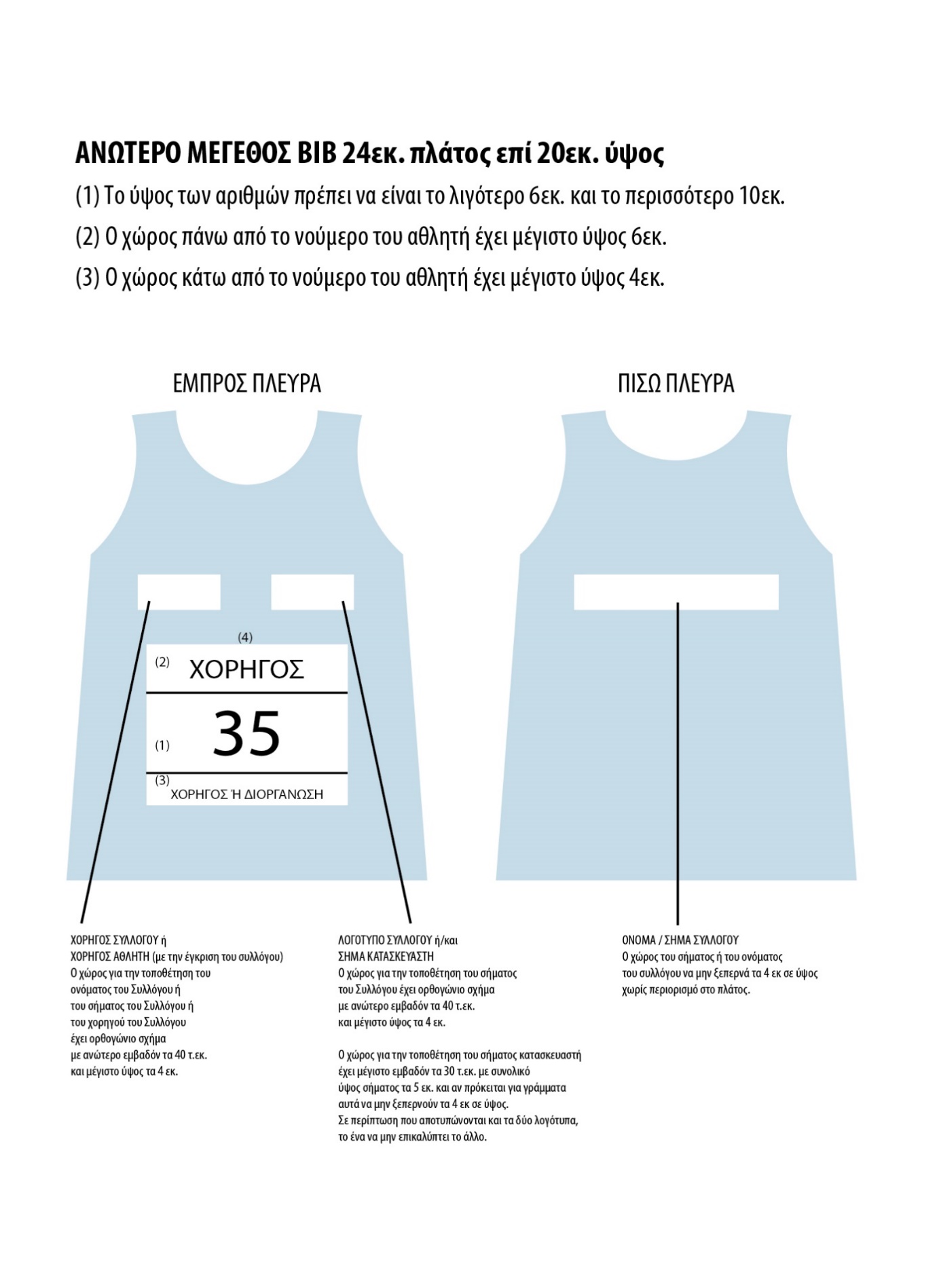 ΠΑΝΕΛΛΗΝΙΟ ΠΡΩΤΑΘΛΗΜΑ ΔΡΟΜΟΥ ΣΕ ΑΝΩΜΑΛΟ ΕΔΑΦΟΣ 2021ΟΔΗΓΙΕΣ ΣΕ ΑΘΛΗΤΕΣ ΚΑΙ ΕΚΠΡΟΣΩΠΟΥΣ ΣΥΛΛΟΓΩΝΟ Τομέας Αγώνων του ΣΕΓΑΣ στοχεύοντας στην άριστη, από κάθε πλευρά, διοργάνωση του Πανελληνίου Πρωταθλήματος δρόμου σε ανώμαλο έδαφος, συνέταξε τις παρακάτω οδηγίες για την καλύτερη εξυπηρέτηση όλων των εμπλεκομένων με τη διοργάνωση του Πρωταθλήματος (αθλητών, εκπροσώπων συλλόγων και διοργανωτών).  1. Πριν από την ημέρα διεξαγωγής του ΠρωταθλήματοςΈλεγχος των δηλώσεων συμμετοχήςΤο Γραφείο Τύπου του ΣΕΓΑΣ θα ανακοινώσει τις λίστες συμμετοχής ανά αγώνισμα στο site της Ομοσπονδίας, προκειμένου οι αθλητές και οι εκπρόσωποι των συλλόγων να ελέγξουν αν οι δηλώσεις είναι σωστές. Αν παρατηρηθεί κάποιο πρόβλημα οι ενδιαφερόμενοι θα πρέπει να επικοινωνήσουν με την κ. Φωτεινή Κασίδη στο τηλ. 211-18.77.735 προκειμένου να γίνουν οι απαραίτητες διορθώσεις.2. Την ημέρα διεξαγωγής του Πρωταθλήματος 2.1 Έλεγχος των δηλώσεων συμμετοχήςΟι σύλλογοι και οι αθλητές που δεν είχαν την δυνατότητα να ελέγξουν τις δηλώσεις συμμετοχής από το site του ΣΕΓΑΣ θα πρέπει με την άφιξή τους στον χώρο διεξαγωγής του Πρωταθλήματος να προσέλθουν στην τέντα της Γραμματείας του ΣΕΓΑΣ ΚΑΙ ΟΧΙ ΣΤΗΝ ΑΙΘΟΥΣΑ ΚΛΗΣΗΣ προκειμένου να ελέγξουν τις δηλώσεις συμμετοχής.2.2 Λειτουργία Help DeskΣε περίπτωση που διαπιστωθεί κάποιο πρόβλημα με τις δηλώσεις, θα πρέπει να απευθυνθούν στον υπεύθυνο του Help Desk, που φιλοξενείται στην τέντα της Γραμματείας του ΣΕΓΑΣ, προκειμένου να ελεγχτούν οι δηλώσεις συμμετοχής που απέστειλε ο σύλλογος και να αποκατασταθεί το πρόβλημα. Για την καλύτερη και γρηγορότερη επίλυση των προβλημάτων ο εκπρόσωπος του συλλόγου θα πρέπει να έχει μαζί του αντίγραφο της δήλωσης συμμετοχής καθώς και αποδεικτικό της αποστολής της δήλωσης. 2.3 Παραλαβή αριθμού συμμετοχής (με ενσωματωμένο το chip χρονομέτρησης) και οδηγιών τοποθέτησής τουΟι συμμετέχοντες αθλητές θα πρέπει να προσέρχονται ΑΥΤΟΠΡΟΣΩΠΩΣ στην Αίθουσα Κλήσης (σύμφωνα με τις ώρες που αναφέρονται στον πίνακα παρουσίασης) προκειμένου να δηλώσουν την παρουσία τους και να παραλάβουν τον φάκελο με τον αριθμό συμμετοχής τους, το chip χρονομέτρησης και τις οδηγίες τοποθέτησής του, ΠΡΟΣΚΟΜΙΖΟΝΤΑΣ ΑΠΑΡΑΙΤΗΤΑ ΤΟ ΔΕΛΤΙΟ ΑΘΛΗΤΙΚΗΣ ΙΔΙΟΤΗΤΑΣ ΚΑΙ ΤΗΝ ΚΑΡΤΑ ΥΓΕΙΑΣ ΑΘΛΗΤΗ ΙΑΤΡΙΚΑ ΘΕΩΡΗΜΕΝΗ ΣΥΜΦΩΝΑ ΜΕ ΤΗΝ ΙΣΧΥΟΥΣΑ ΝΟΜΟΘΕΣΙΑΣε διαφορετική περίπτωση δεν θα τους επιτραπεί η συμμετοχή στους Αγώνες!Προσοχή: Η είσοδος στην Αίθουσα Κλήσης επιτρέπεται ΜΟΝΟ στους συμμετέχοντες αθλητές-τριες. Η είσοδος εκπροσώπων των συλλόγων ή συνοδών προκειμένου να παραλάβουν τους αριθμούς των αθλητών ή να δηλώσουν την παρουσία αθλητή-τριας ΔΕΝ θα επιτρέπεται.2.4 Ωράριο παρουσίας στην Αίθουσα ΚλήσηςΓια την καλύτερη εξυπηρέτηση των συμμετεχόντων αθλητών και την αποφυγή συνωστισμού στην Αίθουσα Κλήσης, η παρουσία των αθλητών θα δηλώνεται σύμφωνα με το παρακάτω πρόγραμμα:Προσοχή: στους αθλητές – τριες που δεν θα παρουσιάζονται το παραπάνω χρονικό διάστημα στην Αίθουσα Κλήσης δεν θα τους επιτρέπεται η συμμετοχή στο Πρωτάθλημα.2.5 Ανακοίνωση αποτελεσμάτωνΑμέσως μετά το τέλος κάθε αγωνίσματος τα αποτελέσματα θα ανακοινώνονται σε πίνακα έξω από την τέντα της γραμματείας του ΣΕΓΑΣ. 2.6 Απονομές επάθλωνΟι τρεις πρώτοι νικητές-τριες, αμέσως μετά την ανακοίνωση των αποτελεσμάτων,  παρακαλούνται να προσέρχονται στην τέντα της γραμματείας του ΣΕΓΑΣ προκειμένου να διεξάγονται οι απονομές επάθλων το συντομότερο δυνατόν. ΟΔΗΓΙΕΣ ΗΛΕΚΤΡΟΝΙΚΗΣ ΧΡΟΝΟΜΕΤΡΗΣΗΣ(ΣΥΣΤΗΜΑ ΑΝΑΜΕΤΑΔΟΤΩΝ)ΠΑΝΕΛΛΗΝΙΟΥ ΠΡΩΤΑΘΛΗΜΑΤΟΣ ΔΡΟΜΟΥ ΣΕ ΑΝΩΜΑΛΟ ΕΔΑΦΟΣΟι υπεύθυνοι των συλλόγων με δική τους ευθύνη θα πρέπει να ενημερώσουν τους αθλητές-τριες, που θα αγωνιστούν στο Πανελλήνιο Πρωτάθλημα Δρόμου σε Ανώμαλο Έδαφος, για τις οδηγίες που αναφέρονται παρακάτω:Το chip χρονομέτρησης είναι τοποθετημένο στην πίσω μεριά του αριθμούΔεν θα πρέπει με κανένα τρόπο να αφαιρεθεί ή να ξεκολληθεί το chip χρονομέτρησης από τον αριθμό συμμετοχήςΟ αριθμός θα πρέπει να τοποθετηθεί μπροστά από το στήθος των αθλητώνΣε καμμία περίπτωση ο αριθμός δεν θα πρέπει να αλλοιωθεί, τσαλακωθεί ή κοπείΟ αριθμός δεν θα πρέπει να καλυφθεί με κάποιο άλλο ένδυμα, φόρμα ή αντιανεμικό ή οτιδήποτε άλλο και θα πρέπει να είναι ορατός από τους κριτές και από τους υπευθύνους της εταιρείας χρονομέτρησης στην εκκίνηση, στη διαδρομή και στον τερματισμόΔεν επιτρέπεται η ανταλλαγή του αριθμού συμμετοχής με άλλους αθλητές γιατί ο αριθμός και το chip είναι προσωπικά και δηλώνουν τον αθλητή για τον οποίο έχουν δοθεί. Σε αντίθετη περίπτωση οι αθλητές – αθλήτριες θα ακυρώνονται.ΑπόστασηΚατηγορίαΈτη Γέννησης4χλμ.Κ16 ΑγοριώνΓεν. 2006 - 20073χλμ.Κ16 ΚοριτσιώνΓεν. 2006 - 20075χλμ.Κ18 ΑνδρώνΓεν. 2004 – 20054χλμ.Κ18 ΓυναικώνΓεν. 2004 – 20056χλμ.Κ20 ΑνδρώνΓεν. 2002 – 20034χλμ.Κ20 ΓυναικώνΓεν. 2002 - 20038χλμ.Κ23 ΑνδρώνΓεν. 1999 – 2000 – 2001*6χλμ.Κ23 ΓυναικώνΓεν. 1999 – 2000 – 2001*10χλμ.ΑΝΔΡΩΝ*Γεν. 1998 μέχρι 1986Επιπλέον έχουν δικαίωμα συμμετοχής και οι μεγαλύτεροι αθλητές (1985–84-83κ.λ.π), με την προϋπόθεση να έχουν πετύχει τα έτη 2019 ή 2020 σε ένα από αγωνίσματα: 800μ. – 1.500μ. - 3.000μ. – 5.000μ. – 10.000μ. – Ημιμαραθώνιο - Μαραθώνιο και 3.000μ. με Φ.Ε., επίδοση που να είναι μέσα στις 50 καλύτερες επιδόσεις της αντίστοιχης ετήσιας κατάταξης, σύμφωνα με τα επίσημα στοιχεία του Σ.Ε.Γ.Α.Σ. ή να τερμάτισαν μέχρι και την 25η θέση στο Πανελλήνιο Πρωτάθλημα Δρόμου σε Ανώμαλο Έδαφος του 2020.8χλμ.ΓΥΝΑΙΚΩΝ*Γεν. 1998 μέχρι 1986Επιπλέον έχουν δικαίωμα συμμετοχής και οι μεγαλύτεροι αθλητές (1985–84-83κ.λ.π), με την προϋπόθεση να έχουν πετύχει τα έτη 2019 ή 2020 σε ένα από αγωνίσματα: 800μ. – 1.500μ. - 3.000μ. – 5.000μ. – 10.000μ. – Ημιμαραθώνιο - Μαραθώνιο και 3.000μ. με Φ.Ε., επίδοση που να είναι μέσα στις 50 καλύτερες επιδόσεις της αντίστοιχης ετήσιας κατάταξης, σύμφωνα με τα επίσημα στοιχεία του Σ.Ε.Γ.Α.Σ. ή να τερμάτισαν μέχρι και την 25η θέση στο Πανελλήνιο Πρωτάθλημα Δρόμου σε Ανώμαλο Έδαφος του 2020.Ωρολόγιο πρόγραμμαΕνδεικτική  κατάσταση ξενοδοχείων  Κατάσταση οικονομικώνΟδηγίες σε αθλητές και εκπροσώπους συλλόγωνΥπόδειγμα αγωνιστικής εμφάνισης συλλόγουΟδηγίες ηλεκτρονικής χρονομέτρησηςΩΡΑΑΠΟΣΤΑΣΗΚΑΤΗΓΟΡΙΑ10:004χλμ.Κ20 – Γυναικών10:204χλμ.Κ18 – Γυναικών10:454χλμ.Κ16 – Αγοριών11:053χλμ.Κ16 – Κοριτσιών11:255χλμ.Κ18 – Ανδρών11:458χλμ.& 6χλμ.Γυναικών & Κ23 Γυναικών12:258χλμ.& 6χλμ.Κ23 Ανδρών & Κ20 Ανδρών12:5510χλμ.ΑνδρώνΠΑΝΕΛΛΗΝΙΟ  ΠΡΩΤΑΘΛΗΜΑΔΡΟΜΟΥ  ΣΕ ΑΝΩΜΑΛΟ  ΕΔΑΦΟΣ  2021  (ΤΡΙΚΑΛΑ)ΠΑΝΕΛΛΗΝΙΟ  ΠΡΩΤΑΘΛΗΜΑΔΡΟΜΟΥ  ΣΕ ΑΝΩΜΑΛΟ  ΕΔΑΦΟΣ  2021  (ΤΡΙΚΑΛΑ)ΠΑΝΕΛΛΗΝΙΟ  ΠΡΩΤΑΘΛΗΜΑΔΡΟΜΟΥ  ΣΕ ΑΝΩΜΑΛΟ  ΕΔΑΦΟΣ  2021  (ΤΡΙΚΑΛΑ)ΚΑΛΥΨΗ  ΕΞΟΔΩΝ  ΜΕ  ΒΑΣΗ  ΤΗΝ  ΑΤΟΜΙΚΗ  ΚΑΤΑΤΑΞΗΚΑΛΥΨΗ  ΕΞΟΔΩΝ  ΜΕ  ΒΑΣΗ  ΤΗΝ  ΑΤΟΜΙΚΗ  ΚΑΤΑΤΑΞΗΚΑΛΥΨΗ  ΕΞΟΔΩΝ  ΜΕ  ΒΑΣΗ  ΤΗΝ  ΑΤΟΜΙΚΗ  ΚΑΤΑΤΑΞΗΑ/ΑΝΟΜΟΣ ΠΡΟΕΛΕΥΣΗΣ1η - 8η  θέση9η – 12η θέση                                            εάν τερμάτισαν μέχρι 50              και  9η - 16η  θέση εάν                      τερμάτισαν 51 και περισσότεροι1.ΛΕΣΒΟΥ - ΛΗΜΝΟΥ 202,00 €101,00 €2.ΧΙΟΥ190,00 €95,00 €3.ΣΑΜΟΥ   -   ΙΚΑΡΙΑΣ248,00 €124,00 €4.ΚΥΚΛΑΔΩΝ186,00 €93,00 €5.ΑΤΤΙΚΗΣ68,00 €34,00 €6.ΕΥΒΟΙΑΣ64,00 €32,00 €7.ΒΟΙΩΤΙΑΣ64,00 €32,00 €8.ΦΘΙΩΤΙΔΟΣ38,00 €19,00 €9.ΦΩΚΙΔΟΣ52,00 €26,00 €10.ΚΑΡΔΙΤΣΑΣ4,00 €2,00 €11.ΤΡΙΚΑΛΩΝ0,00 €0,00 €12.ΛΑΡΙΣΑΣ8,00 €4,00 €13.ΜΑΓΝΗΣΙΑΣ40,00 €20,00 €14.ΚΕΡΚΥΡΑΣ112,00 €56,00 €15.ΘΕΣΠΡΩΤΙΑΣ60,00 €30,00 €16.ΙΩΑΝΝΙΝΩΝ42,00 €21,00 €17.ΠΡΕΒΕΖΑΣ56,00 €28,00 €18.ΑΡΤΑΣ54,00 €27,00 €19.ΑΙΤΩΛΟΑΚΑΡΝΑΝΙΑΣ72,00 €36,00 €20.ΛΕΥΚΑΔΑΣ80,00 €40,00 €21.ΑΧΑΙΑΣ72,00 €36,00 €22.ΗΛΕΙΑΣ80,00 €40,00 €23.ΖΑΚΥΝΘΟΥ138,00 €69,00 €24.ΚΕΦΑΛΛΗΝΙΑΣ146,00 €73,00 €25.ΑΡΓΟΛΙΔΟΣ86,00 €43,00 €26.ΚΟΡΙΝΘΙΑΣ76,00 €38,00 €27.ΑΡΚΑΔΙΑΣ88,00 €44,00 €28.ΜΕΣΣΗΝΙΑΣ108,00 €54,00 €29.ΛΑΚΩΝΙΑΣ108,00 €54,00 €30.ΔΩΔΕΚΑΝΗΣΟΥ264,00 €132,00 €31.ΕΒΡΟΥ118,00 €59,00 €32.ΡΟΔΟΠΗΣ106,00 €53,00 €33.ΞΑΝΘΗΣ90,00 €45,00 €34.ΚΑΒΑΛΑΣ84,00 €42,00 €35.ΔΡΑΜΑΣ82,00 €41,00 €36.ΣΕΡΡΩΝ68,00 €34,00 €37.ΘΕΣΣΑΛΟΝΙΚΗΣ54,00 €27,00 €38.ΧΑΛΚΙΔΙΚΗΣ62,00 €31,00 €39.ΠΕΛΛΑΣ60,00 €30,00 €40.ΚΙΛΚΙΣ66,00 €33,00 €41.ΚΑΣΤΟΡΙΑΣ62,00 €31,00 €42.ΚΟΖΑΝΗΣ46,00 €23,00 €43.ΦΛΩΡΙΝΑΣ64,00 €32,00 €44.ΓΡΕΒΕΝΩΝ20,00 €10,00 €45.ΠΙΕΡΙΑΣ38,00 €19,00 €46.ΗΜΑΘΙΑΣ52,00 €26,00 €47.ΛΑΣΙΘΙΟΥ226,00 €113,00 €48.ΗΡΑΚΛΕΙΟΥ202,00 €101,00 €49.ΡΕΘΥΜΝΗΣ220,00 €110,00 €50.ΧΑΝΙΩΝ198,00 €99,00 €51.ΒΟΡΕΙΕΣ ΣΠΟΡΑΔΕΣ104,00 €52,00 €52.ΕΥΡΥΤΑΝΙΑΣ50,00 €25,00 €53ΠΟΡΟΣ - ΑΙΓΙΝΑ130,00 €65,00 €ΞΕΝΟΔΟΧΕΙΑΞΕΝΟΔΟΧΕΙΑΞΕΝΟΔΟΧΕΙΑΞΕΝΟΔΟΧΕΙΑΞΕΝΟΔΟΧΕΙΑΗΟΤΕLΠΟΛΗΔΥΝΑΜΙΚΟΤΗΤΑΚΑΤΗΓΟΡΙΑΕΠΙΚΟΙΝΩΝΙΑΑΧΙΛΛΕΙΟΝΤΡΙΚΑΛΑ100***2431028291achillion@rphotels.grDIVANITRIKALA100***2431027286ΛΗΘΑΙΟΝΤΡΙΚΑΛΑ100***2431020690litheon@rphotels.grΝΤΙΝΑΤΡΙΚΑΛΑ80***2431074777-9info@ntinashotel.grΠΑΝΕΛΛΗΝΙΟΤΡΙΚΑΛΑ20***2431073545hotelpanellinion@yahoo.grΑΕΤΩΝ ΜΕΛΑΘΡΟΝΤΡΙΚΑΛΑ100****2431063130-4aeton.melathron.grEPAVLISΚΑΛΑΜΠΑΚΑ20***2432024830www.hotel-epavlis.grREXΚΑΛΑΜΠΑΚΑ80***2432022042info@hotelrex.grΚΑΣΤΡΑΚΙΚΑΛΑΜΠΑΚΑ40***2432075336info@hotelkastraki.grΑΜΑΛΙΑΚΑΛΑΜΠΑΚΑ200****2432072216,fax2432072457info@amaliahotels.comDIVANIΚΑΛΑΜΠΑΚΑ100****2432023330,fax2432023638info@divanimeteora.grANTONIADESΚΑΛΑΜΠΑΚΑ150***2432024387,fax2432024319info@hotelantoniadis.grALEXIOU ΚΑΛΑΜΠΑΚΑ80***2432077126,fax2432077128info@hotelalexiou.comKAIKISΚΑΛΑΜΠΑΚΑ50***2432075280-1,fax2432075282info@hotelkaikis.grFAMISSI EDENΚΑΛΑΜΠΑΚΑ75***2432024445,fax2432023031hotel-famisi@kmp.forthnet.grORFEASΚΑΛΑΜΠΑΚΑ70***2432077444,fax2432077445info@hotel-orfeas.grΠΑΠΑΝΑΣΤΑΣΙΟΥΕΛΑΤΗ60***2434071280ΠΡΟΓΡΑΜΜΑ ΠΑΡΟΥΣΙΑΣ ΣΕ ΑΙΘΟΥΣΑ ΚΛΗΣΗΣΠΡΟΓΡΑΜΜΑ ΠΑΡΟΥΣΙΑΣ ΣΕ ΑΙΘΟΥΣΑ ΚΛΗΣΗΣΠΡΟΓΡΑΜΜΑ ΠΑΡΟΥΣΙΑΣ ΣΕ ΑΙΘΟΥΣΑ ΚΛΗΣΗΣΠΡΟΓΡΑΜΜΑ ΠΑΡΟΥΣΙΑΣ ΣΕ ΑΙΘΟΥΣΑ ΚΛΗΣΗΣΠΡΟΓΡΑΜΜΑ ΠΑΡΟΥΣΙΑΣ ΣΕ ΑΙΘΟΥΣΑ ΚΛΗΣΗΣΠΡΟΓΡΑΜΜΑ ΠΑΡΟΥΣΙΑΣ ΣΕ ΑΙΘΟΥΣΑ ΚΛΗΣΗΣΔήλωση παρουσίαςΔήλωση παρουσίαςΤμήμαΏρα έναρξηςΑγώνισμαΚατηγορίααπόέωςΑίθ. ΚλήσηςΏρα έναρξηςΑγώνισμαΚατηγορία08:4509:15Α10:004χλμ.Κ20 Γυναικών08:5009:35Β10:204χλμ.Κ18 Γυναικών09:1510:00Α10:454χλμ.Κ16 Αγοριών09:3510:20Β11:053χλμ.Κ16 Κοριτσιών10:0010:40Α11:255χλμ.Κ18 Ανδρών10:2011:00Β11:458χλμ. & 6χλμ.Γυναικών & Κ23 Γυναικών10:5511:40Α12:258χλμ. & 6χλμ.Κ23 Ανδρών & Κ20 Ανδρών11:2512:10Β12:5510χλμ.Ανδρών